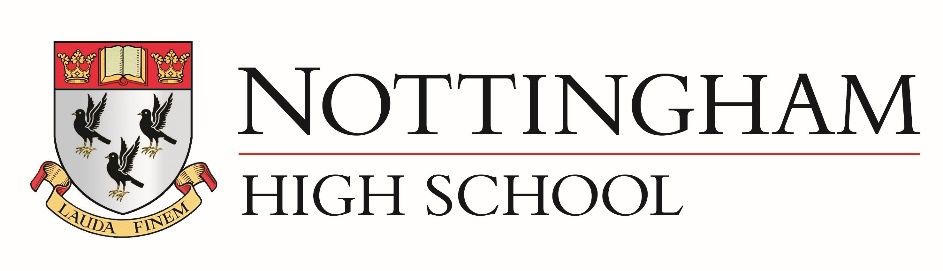 Application for the post of CaretakerCompleting your application formPlease complete the application form electronically in full.  It is an essential part of our selection process and the information you give will help us to select candidates for interview.  Please note that you are not limited by the size of the answer boxes; they will expand.  Save your completed form as a PDF document.
Please do not enclose a curriculum vitae (CV).Please email your completed application form to jobs@nottinghamhigh.co.uk
All applications to Nottingham High School are handled in accordance with the requirements of the General Data Protection Regulations and a copy of our HR Privacy Notice can be found on our School website. Personal InformationEducation and QualificationsEmployment HistoryStarting with your current / most recent position, please provide details of your employment since leaving full-time education.  Note: To satisfy the requirements for safer recruitment we need to ask for your full employment record.  Any gaps between jobs or between finishing education and first employment should be added in Section 4.    Please add further detail if necessary.Gaps in employmentPlease give details of any gaps in employment since leaving full-time educationSuitability for the roleCareer SatisfactionInterests and activities 
Other commentsRefereesPlease give the contact details of three referees, one of which must be your current or most recent employer.  If your most recent employment is/was in a school, you must use the Head as your referee.Please note that references will not be accepted from relatives or from referees writing solely in the capacity of friends. Referees may be contacted by telephone and will be invited to submit confidential written references using official headed paper of an identifiable organisational email address.We may wish to take up references for applications before interview unless you request that we should not do so by putting an N below as appropriateFirst referee Y/N - please delete as appropriate for this refereeName:Job title:Address: Post codeTelephone number:E-mail address:	Relationship to applicant/professional capacity:Second referee Y/N - please delete as appropriate for this refereeName:Job title:Address:Post codeTelephone number:E-mail address:Relationship to applicant/professional capacity:Third referee Y/N - please delete as appropriate for this refereeName:Job title:Address: Post codeTelephone number:E-mail address:	Relationship to applicant/professional capacity:Other informationEqual opportunitiesNottingham High School is an equal opportunity employer.  Its policy is to ensure that no job applicant or employee receives less favourable treatment because of race, colour or nationality, sex, sexual orientation, marital status, age, religion or disability, or is disadvantaged by conditions or requirements which cannot be shown to be justifiable.  Selection criteria and procedures are frequently reviewed to ensure that individuals are selected on the basis of their individual and relevant merits and abilities.  All employees are given equal opportunities and, where appropriate, special training to progress within the School.Safer recruitment and the requirement for enhanced Disclosure and Barring checksNottingham High School is a “registered body” under the Police Act 1997 because employment here involves access to children under the age of eighteen.  This post will require an enhanced DBS check from the Disclosure and Barring Service (formerly Criminal Records Bureau) and a check against the Children’s Barred List before an offer of employment.  You will need to apply for a new disclosure, even if you already hold one.  Alternatively, if you are registered with the DBS Update Service, you will need to provide your reference number and permission to undertake a search. This will also apply to former members of staff who re-join unless less than three months have passed between their leaving and their re-employment date.  If you have lived or worked abroad for a period of three months or more during the past ten years you will also need to provide appropriate paperwork, such as a police certificate of good conduct, from the countries you have lived in. 
DeclarationsI confirm that this information is, to the best of my knowledge, true and complete.  * I am aware that the post for which I am applying is exempt from the Rehabilitation of Offenders Act 1974 and therefore that all convictions, cautions and binding-over orders, other than those protected under the 2013 Exceptions Order to that Act, must be declared.  I have not been disqualified from working with children, am not named on the Children’s Barred List, am not subject to any sanctions imposed by a regulatory body (e.g. the General Teaching Council) and either I have no unprotected convictions, cautions, reprimands or final warnings, or I have attached details of any of these in a sealed envelope marked “confidential – not to be opened until the short-list stage if applicable”. * I understand that, if successful, I shall be subject to enhanced clearance through the Disclosure and Barring Service (DBS), and be checked against the Children’s Barred List.
* In addition to taking up references, the School may undertake an internet search of social media.
* I understand that the School is authorised to obtain references and may approach my nominated referees as indicated above for information to verify particular experience or qualifications. * I understand that if I am currently working with children on either a paid or voluntary basis, my current employer will be asked about disciplinary offences relating to children, including any where the penalty is time expired (that is where a warning could no longer be taken into account in any new disciplinary hearing, for example); also whether I have been the subject of any child protection concerns and, if so, the outcome of any enquiry or disciplinary procedure.  If I am not currently working with children, then I understand that a previous employer where I worked with children will be asked about those issues. 
*I understand that providing false information is an offence and could result in my application being rejected, or in summary dismissal if I have been appointed; also in possible referral to the police. * I agree that the School may use the information contained on this form for the purpose of processing my job application and for any other legitimate purpose of the business. * I understand that any offer of employment made by the School will be conditional on receipt of satisfactory references and DBS clearance.Signed: ________________________________		Date: __________________________Title: Surname: Surname: Title: Forenames:Forenames:Any Previous Surname(s):Any Previous Surname(s):Any Previous Surname(s):Address:Address:Address:Please asterisk the telephone number you would prefer us to contact you onPlease asterisk the telephone number you would prefer us to contact you onPlease asterisk the telephone number you would prefer us to contact you onTel No (Home):Tel No (Home):Tel No (Home):Tel No (Work):Tel No (Work):Mobile No:Mobile No:Email:Email:Senior school(s) attendedSenior school(s) attendedDates: mm / yyFrom         ToDates: mm / yyFrom         ToDates: mm / yyFrom         ToDates: mm / yyFrom         ToDates: mm / yyFrom         ToA levels or equivalent, dates awardedA levels or equivalent, dates awardedGradesOther achievements/interests at schoolOther achievements/interests at schoolOther achievements/interests at schoolOther achievements/interests at schoolOther achievements/interests at schoolOther achievements/interests at schoolOther achievements/interests at schoolOther achievements/interests at schoolOther achievements/interests at schoolOther achievements/interests at schoolUniversity or other Higher Education institutionDates: mm / yyFrom          ToDates: mm / yyFrom          ToDates: mm / yyFrom          ToDates: mm / yyFrom          ToDates: mm / yyFrom          ToDates: mm / yyFrom          ToDates: mm / yyFrom          ToDegree and Awarding Body,dates awardedClassOther achievements/interests at universityOther achievements/interests at universityOther achievements/interests at universityOther achievements/interests at universityOther achievements/interests at universityOther achievements/interests at universityOther achievements/interests at universityOther achievements/interests at universityOther achievements/interests at universityOther achievements/interests at universityOther awards, qualifications and courses attended (please include any CPD)Other awards, qualifications and courses attended (please include any CPD)Other awards, qualifications and courses attended (please include any CPD)Other awards, qualifications and courses attended (please include any CPD)Other awards, qualifications and courses attended (please include any CPD)Other awards, qualifications and courses attended (please include any CPD)Other awards, qualifications and courses attended (please include any CPD)Other awards, qualifications and courses attended (please include any CPD)Other awards, qualifications and courses attended (please include any CPD)Other awards, qualifications and courses attended (please include any CPD)College, Education Centre or InstitutionCollege, Education Centre or InstitutionCollege, Education Centre or InstitutionDates From        ToDates From        ToDates From        ToDates From        ToDates From        ToAward/Course Title and QualificationAward/Course Title and QualificationCurrent PositionCurrent PositionCurrent PositionCurrent PositionDates ofEmploymentDates ofEmploymentName and Address of EmployerJob Title and brief summary of main responsibilities of the positionFrommm / yyTomm / yyName and Address of EmployerJob Title and brief summary of main responsibilities of the positionCurrent salary and package:Current salary and package:Current salary and package:Current salary and package:Notice period:Notice period:Notice period:Notice period:Reason for leaving:Reason for leaving:Reason for leaving:Reason for leaving:Previous Positions – starting with the most recentPrevious Positions – starting with the most recentPrevious Positions – starting with the most recentPrevious Positions – starting with the most recentDates ofEmploymentDates ofEmploymentName and Address of EmployerJob Title and brief summary of main responsibilities of the positionFrommm / yyTomm / yyName and Address of EmployerJob Title and brief summary of main responsibilities of the positionReason for leaving:Reason for leaving:Reason for leaving:Reason for leaving:Dates ofEmploymentDates ofEmploymentName and Address of EmployerJob Title and brief summary of main responsibilities of the positionFrommm / yyTomm / yyReason for leaving:Reason for leaving:Reason for leaving:Reason for leaving:Dates ofEmploymentDates ofEmploymentName and Address of EmployerJob Title and brief summary of main responsibilities of the positionFrommm / yyTomm / yyReason for leaving:Reason for leaving:Reason for leaving:Reason for leaving:Start datemm / yyFinish datemm / yyReasonPlease use this section to state what particular attributes, qualities or special areas of interest or expertise you would bring to this role. Please refer to the details of the role advertised to give clear examples of your suitability for this role. We will primarily use this section to decide whether to shortlist you for the role.What have you most enjoyed about your career to date?Please tell us about your interests and activities outside workAre there any other comments that you would like to make about yourself or your application, or anything you would like the selection panel to know?Working in the UKWorking in the UKYes / No – please delete as appropriateDo you have any restrictions on taking up employment in the UK?Y/NIf you have answered yes, please answer the following two questions:If you have answered yes, please answer the following two questions:Do you require a work visa to be employed in this country?Y/NIf you possess a work visa please give details:If you possess a work visa please give details:Reasonable adjustmentsDo you have any disability that may require reasonable adjustments to be made during the selection process? If yes, please give details below:Y/NConflict of interestConflict of interestDo you have any connection with the School you have applied for?                                                                                          If yes, please provide brief details below:Y/NAdditional IdentificationAdditional IdentificationDate of Birth (dd/mm/yy):National Insurance Number:Do you hold a valid current driving licence? Y/NWhere did you see the position advertised?  Date of Birth (dd/mm/yy):National Insurance Number:Do you hold a valid current driving licence? Y/NWhere did you see the position advertised?  Disclosure and barring checksYes / No – please delete as appropriateIs there any reason why you may not be suitable to work with children or vulnerable adults?  If yes, please explain:Y/NHave there been any Child Protection concerns/investigations about you in the past? If yes, please explain:Y/NHave you have lived abroad for a period of three months or longer within the last ten years? If yes, please give dates and country/ies and be aware that you will need to provide a Police Certificate of Good Conduct from the country/ies.Y/N